WildkatzeHauskatzen stammen nicht von Wildkatzen ab. Sie leben unterschiedlich und unterschieden sich darum auch im Aussehen. Wie unterschiedet sich die Wildkatze von der Hauskatze? Beschreibe zu jedem Bereich mindestens zwei Unterschiede.Mit diesem Link kannst du die Unterschiede überprüfen: ogy.de/r482Nimm nun eine andere Farbe und ergänze die gefundenen Unterschiede.WildkatzeQuellen Bilder Katzen: Kopf Hauskatze/ Kopf Wildkatze/ gehende Hauskatze/ gehende Wildkatze: CC0Quelle Fell Hauskatze: Werner100359 (https://commons.wikimedia.org/wiki/File:Katze(Muddy).JPG), „Katze(Muddy)“, https://creativecommons.org/licenses/by/3.0/legalcode Quelle Fell Wildkatze: Lviatour (https://commons.wikimedia.org/wiki/File:Felis_silvestris_silvestris_Luc_Viatour.jpg), „Felis silvestris silvestris Luc Viatour“, https://creativecommons.org/licenses/by-sa/3.0/legalcodeQuelle Unterschiede Haus- und Wildkatze:Rettungsnetz Wildkatze. (2019). Bildung für die Katz – Lehr- und Erfahrungsmaterialien zu Wildkatze und Waldverbund. S.57.Verfügbar unter: https://www.bund.net/fileadmin/user_upload_bund/publikationen/wildkatze/wildkatze_umweltbildungspaket_fuer_die_katz.pdf. Zugriff am: 04.05.2021.NMGDer Tierpark und seine BewohnerName:HauskatzeWas ist bei der Wildkatze speziell?Wildkatze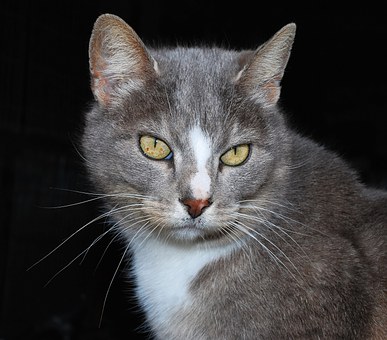 Kopf und Gesicht: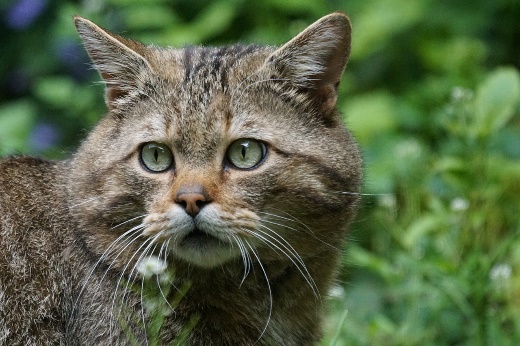 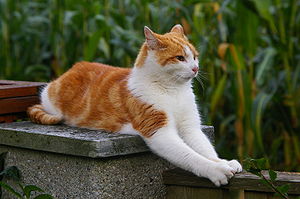 Fell und Fellzeichnung: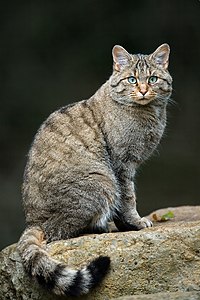 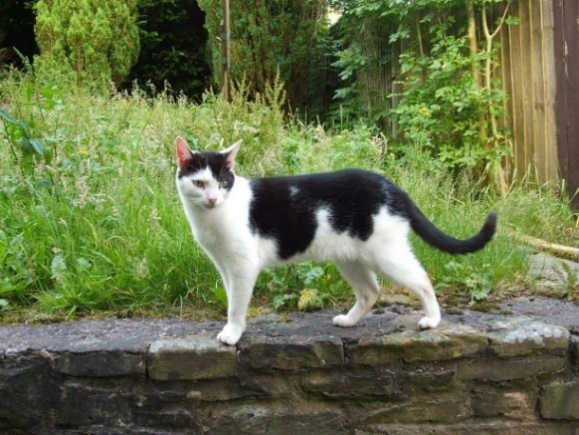 Körperbau und Schwanz: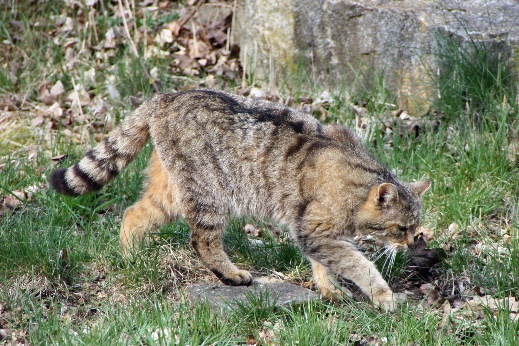 NMGDer Tierpark und seine BewohnerLösungHauskatzeUnterschiedeWildkatzeKopf und Gesicht:Breiteres Gesicht, ausgeprägtere Schnurrhaare, Ohren wirken kleiner, längeres FellFell und Fellzeichnung:Fellfarbe: beige-braun, verwaschene schwarze StreifenRücken: dicker, schwarzer, durchgezogener StrichSchwanz: nicht verbundene, dicke, schwarze RingeKörperbau und Schwanz:Wirkt plump, längere Hinterbeine, buschiger und am Ende abgerundeter Schwanz